Save the Date! 2020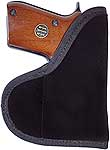 Certified Concealed Carry, Wi, Mn, Ut, Fl, Az, IaNRA Safety Training, One to One TrainingNRA Range Safety OfficerFurtherU Training LLCKermit Van Roekel   515-371-8813   KermitVR@gmail.comProfessional course instructionTaught from the law   Female friendly Inter-active, much discussionRelevant videos Wi & MN    $85   Pre-registerApril 25    Indianhead Rifle and Pistol Club, Spooner  8:30 a.m.May 2      IRPC Private class 8:30 a.m.May 16     Fishbowl Sportsmans Club, Webster    8:30 a.m.June 13    Women’s Free Basic Pistol IRPC, Spooner  1:00 p.m.June 20    Indianhead Rifle and Pistol Club, Spooner  8:30 a.m.July 18    Fishbowl Sportsman’s Club, Webster   8:30 a.m.Aug 15    Indianhead Rifle and Pistol Club, Spooner  8:30 a.m.Sept 12   Fishbowl Sportsman’s Club, Webster   8:30 a.m.	    Oct 10    Indianhead Rifle and Pistol Club, Spooner  8:30 a.m.Nov 7      Fishbowl Sportsman’s Club, Webster   8:30 a.m.	 